                      НАРУЧИЛАЦ:  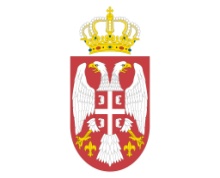         МИНИСТАРСТВО  ОДБРАНЕ	          Сектор за материјалне ресурсе         Управа за општу логистику                                                                                 ВОЈНА УСТАНОВА „ТАРА“           Бајина Башта,Калуђерске баре бб                                                                     Измене и допуне конкурсне документације ,у отвореном поступку ЈН бр. 3-5016  Набавка енергената- уљe за ложење средње мазут-С и гасно уље екстра лако Евро ЕЛ.1.Мења се у конкурсној  документацији на страни 29 у (Образцу) 8  . – уместо испоручена количина мазута у тонама за 2014,2015 и 2016 .години.                                                                                                         (ОБРАЗАЦ 8)                 РЕФЕРЕНЦ  ЛИСТАСПИСАК НАЈВАЖНИЈИХ КУПАЦА СА КОЛИЧИНАМА РЕФЕРЕНЦ ЛИСТАНакон измене је: испоручена количина мазута у тонама за 2013,2014 и 2015 .години.                                                                                                                                 (ОБРАЗАЦ 8)                 РЕФЕРЕНЦ  ЛИСТА        СПИСАК НАЈВАЖНИЈИХ КУПАЦА СА КОЛИЧИНАМА РЕФЕРЕНЦ ЛИСТА                                                                         КОМИСИЈА ЗА ЈАВНУ НАБАВКУ БР: 3-2016             Број:724-11           Датум :22.09.2016. године.                                                                                                            Б а ј и н а   Б а ш т а                   Б а ј и н а   Б а ш т а        Ред.Назив купцаИспоручена количинаИспоручена количинаИспоручена количинаБр.Назив купцамазута у тонамамазута у тонамамазута у тонамаБр.мазута у тонамамазута у тонамамазута у тонама201420152016                        Укупно:ДатумДатумПотпис понуђачаПотпис понуђачаПотпис понуђачаПотпис понуђача________________________________________________М.П.__________________________________________________________________________________________Ред.Назив купцаИспоручена количинаИспоручена количинаИспоручена количинаБр.Назив купцамазута у тонамамазута у тонамамазута у тонамаБр.мазута у тонамамазута у тонамамазута у тонама201320142015                        Укупно:ДатумДатумПотпис понуђачаПотпис понуђачаПотпис понуђачаПотпис понуђача________________________________________________М.П.__________________________________________________________________________________________